Ирина Ковалева 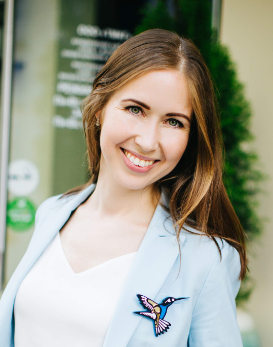 Карьерный консультант The Boston Consulting Group (BCG), Executive коуч. Сертифицированный специалист по оценке руководителей Hogan Assessment. Коуч Executive MBA программы в Мюнхенском техническом университете. Карьерный консультант в образовательных и благотворительных проектах по профориентации и поиску призвания, спикер HR-конференций. Специализация индустриальная: консалтинг, банки, Digital, FMCG, ритейл, энергетика, нефтегаз.Специализация функциональная: стратегия, развитие бизнеса, общее руководство, финансы, стратегический маркетинг, аналитика.Экспертиза карьерных запросов: подготовка к интервью, написание резюме, трудоустройство, профориентация и поиск призвания, самоопределение и смена карьеры, оценка востребованности компетенций, развитие soft skills, баланс карьеры и личной жизни, составление индивидуального плана развития.